PERSONAL SUMMARYAn exceptionally motivated individual who has the right blend of dedication, competence and compassion needed to make his patients feel valued, cared for and safe. I am fully conversant with and always adheres to the strictest interpretation of the Nursing Code of Professional Conduct. Can be relied upon to represent any institution in a professional manner and will always role model the appropriate behaviors, values and competencies needed to lead teams professionally and effectively. Right now he is looking for an institution that has an environment where excellence is a way of life and where he can enhance his clinical and nursing skills still further.PROFESSIONAL EXPERIENCEBangui District Hospital, Philippines                      Nurse I                          March 16, 2012- December 31, 2015Responsible for delivering exceptional experiences for all patients being treated in the hospital. Doing this by working as part of a multi-skilled nursing team and supporting the work of healthcare professionals.Duties:Rotates among various clinical services of the institution such as ER, Pedia Ward, Med-Surg Ward, Communicable Disease Ward, Isolation Room, Rehydration Therapy Ward, OB Ward, OPD and admittingProvides general nursing care to patientsAdminister prescribed medications in accordance with approved nursing techniquesPrepares equipment and aids physician during treatments and examinations of patientsServe as a leader for group of personnel rendering nursing care to number of patientsProviding physical and psychological support to patients as well as their visitors, friends, and families Ensuring that all medical documentation is legible, accurate, and properly signed/timed/datedHospital, Philippines                         Nurse Trainee                           July 1, 2011-March 15, 2012Duties:Rotates among various clinical services of the institution such as ER, Pedia Ward, Med-Surg Ward, Communicable Disease Ward, Isolation Room, Rehydration Therapy Ward, OB Ward, OPD and admittingTraining and Employment Program under Project N.A.R.S.            Nurse           October 15, 2009-April 15, 2010(Nurses Assigned in Rural Service) & Beginning Professional CompetenciesA joint project of the Department of Labor and Employment (DOLE), Department of Health (DOH),Professional Regulation Commission (PRC) & Board of Nursing (BON)Duties:Initiates primary health, school nutrition, maternal health programs, first line diagnosisInform about community water sanitation practices and also do health surveillance Immunize children and mother Performs both clinical and public health functions District Hospital, Philippines                            Nurse Trainee               August 19, 2009-October 11, 2009 Duties:Rotates among various clinical services of the institution such as ER, Pedia Ward, Med-Surg Ward, Communicable Disease Ward, Isolation Room, Rehydration Therapy Ward, OB Ward, OPD and admittingMunicipal Health Office,                                      Nurse Trainee                      December 07, 2008-August 13, 2009Bangui, Ilocos Norte, Philippines    Duties:Identify and treat patients for health problems affecting their community Administer immunizations to children and mother in poor communitiesCreate emergency plans that minimize dangers in the wake of natural disasters Respond to emergency relief situation CONFERENCES, SEMINARS, TRAININGS ATTENDED“BASIC LIFE SUPPORT FOR HEALTHCARE PROVIDERS” American Heart AssociationEduscope International, Dubai Healthcare City, Dubai, UAE   (March 7, 2016)“LETS KEEP THE LIGHT ON HIV” Association of Nursing Service Administrators of the Philippines,Gov. Roque B. Ablan Sr. Memorial Hospital Conference Hall (March 19, 2014)“CRITICAL NURSING CARE: TEACHING NURSES INTO ACTION”The Black Nazarene Community Development Foundation, Inc. and The Black Nazarene Hospital Inc. –The Loft, San Nicolas, Ilocos Norte ( January 21, 2012)“MCNAP ILOCOS NORTE AT 10: HEALTHY FAMILY TOWARDS A HEALTHY NATION”Maternal and Child Nursing Association of the Philippines Palacio de Laoag Hotel, Laoag City (October 11, 2011)“SPECIFIC DIETS FOR SPECIFIC DISEASES” Mariano Marcos Memorial Hospital & Medical Center, Multi-purpose Function Hall, Batac, Ilocos Norte (July 29, 2011)“FACILITATOR’S TRAINING ON PSYCHOSOCIAL INTERVENTION (PSI) & CRITICAL INCIDENT STRESS DEBRIEFING (CISD)”Department of Education, Division of Ilocos Norte Conference Hall Laoag City (Jan. 21-22, 2010)“BASIC INTRAVENOUS THERAPY PROGRAM” Gov. Roque B. Ablan Sr. Memorial Hospital, Laoag City (September 12-14, 2010)“RENAL DISEASE CONTROL PROGRAM TRAINING AND WORKSHOP”Katahira Building, Bangui, Ilocos Norte Conducted by: Center for Health Development- LUPang- Ilocos (June 30, 2009- July 1, 2009)“BASIC LIFE SUPPORT: CARDIOPULMONARY RESUSCITATION” Philippine National Red Cross- Ilocos Norte Chapter, Laoag City (March 2-7, 2009)EDUCATIONBachelor of Science in Nursing                       June 2004- March 2008     Northwestern University                                  Laoag City, Ilocos NorteFirst Name of Application CV No: 1703544Whatsapp Mobile: +971504753686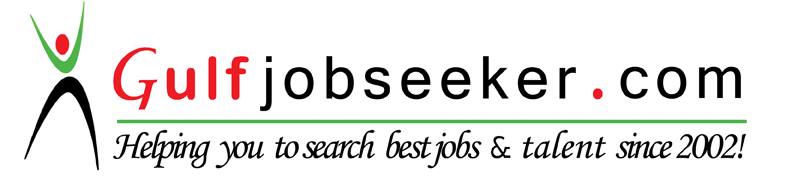 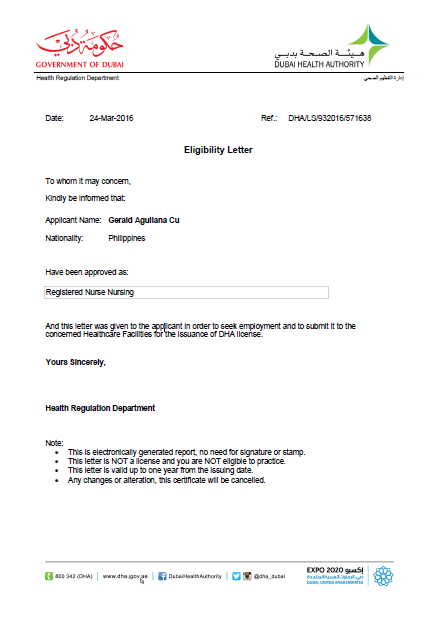 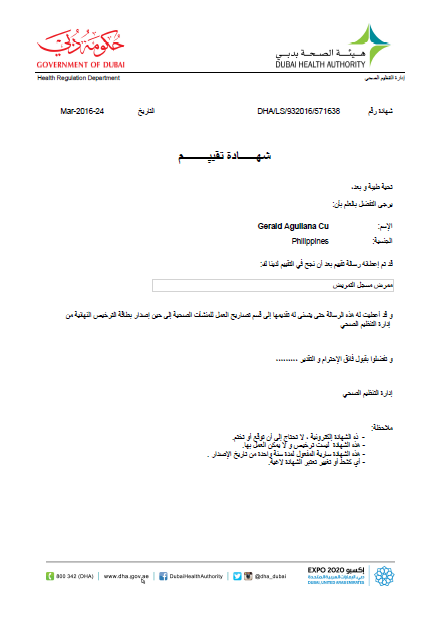 NURSINGRotates among various clinical servicesOutpatient nursing experience Infection and medication control Acting as appointed First AiderManaging patient information Superb organizational abilitiesReport writing capabilitiesManaging clinical research PERSONALPassionate about nursing Effective communication skillsWorking as part of a tight teamCreating a relaxed atmosphereTaking on extra responsibility Punctual and always on time Good at making decisionsSuperb time management